DD 2.4 Bilan PGM     Document 1  : bilan humain        Document 2 : un nouvel ordre mondialDoc 3 : une Europe entre ordre et désordre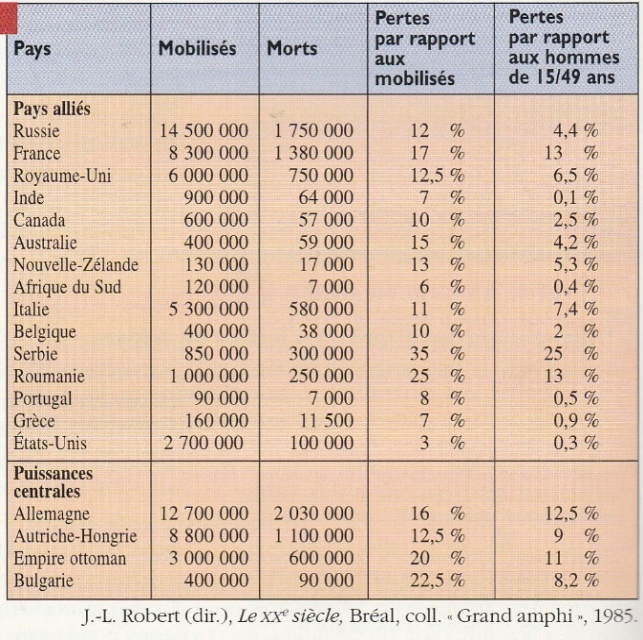 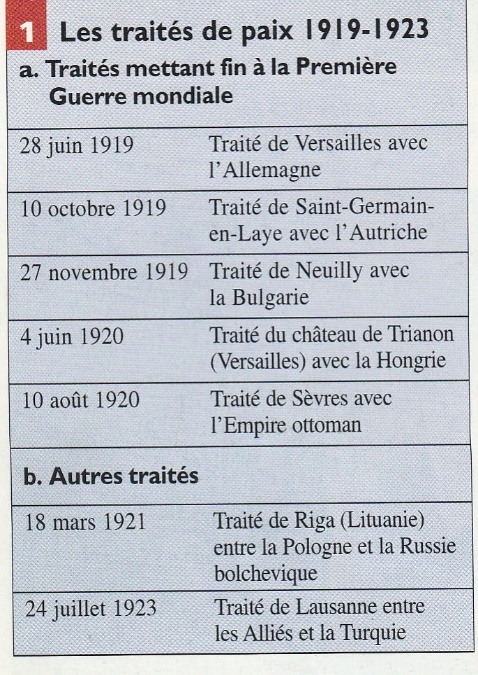 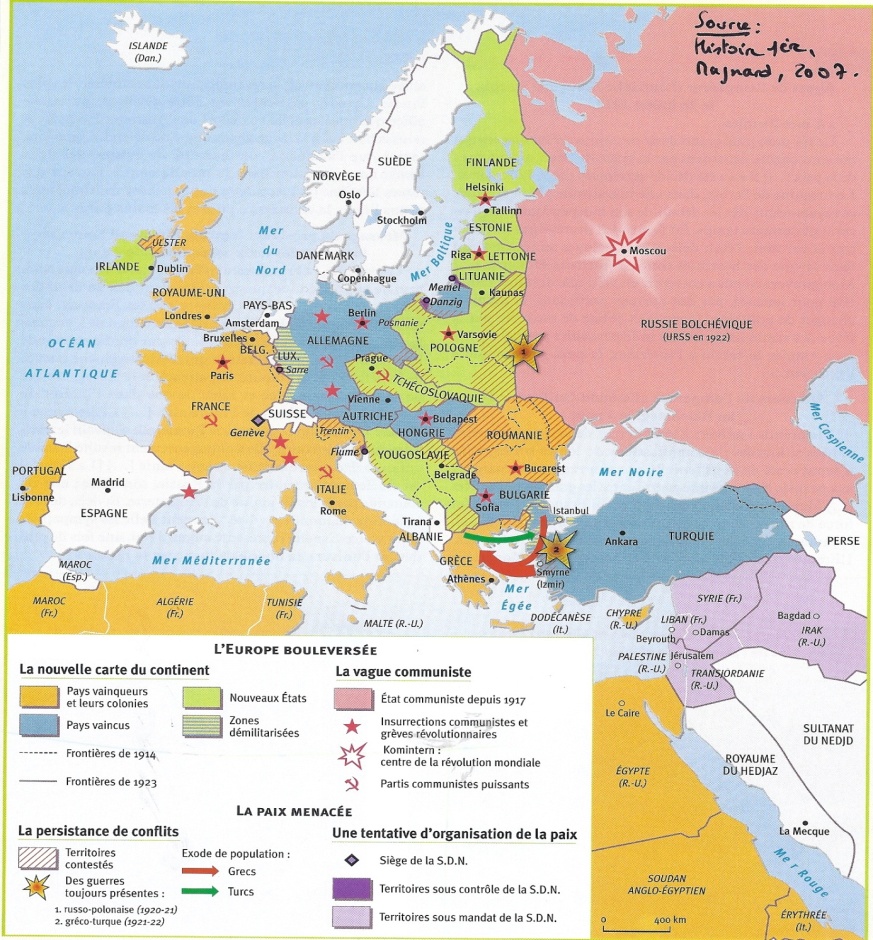 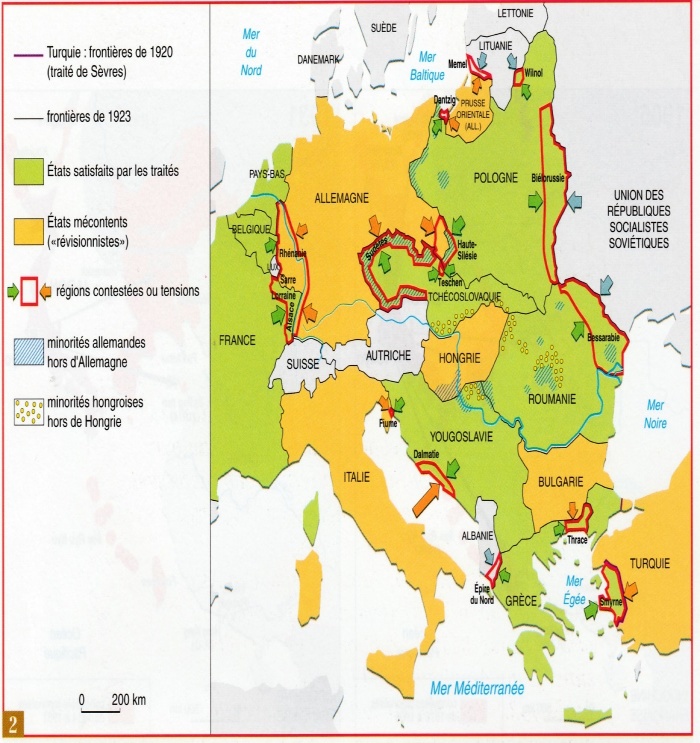 Document 4: un nouvel ordre : la Société des Nations (source : Grand Atlas 2020, sept 2019)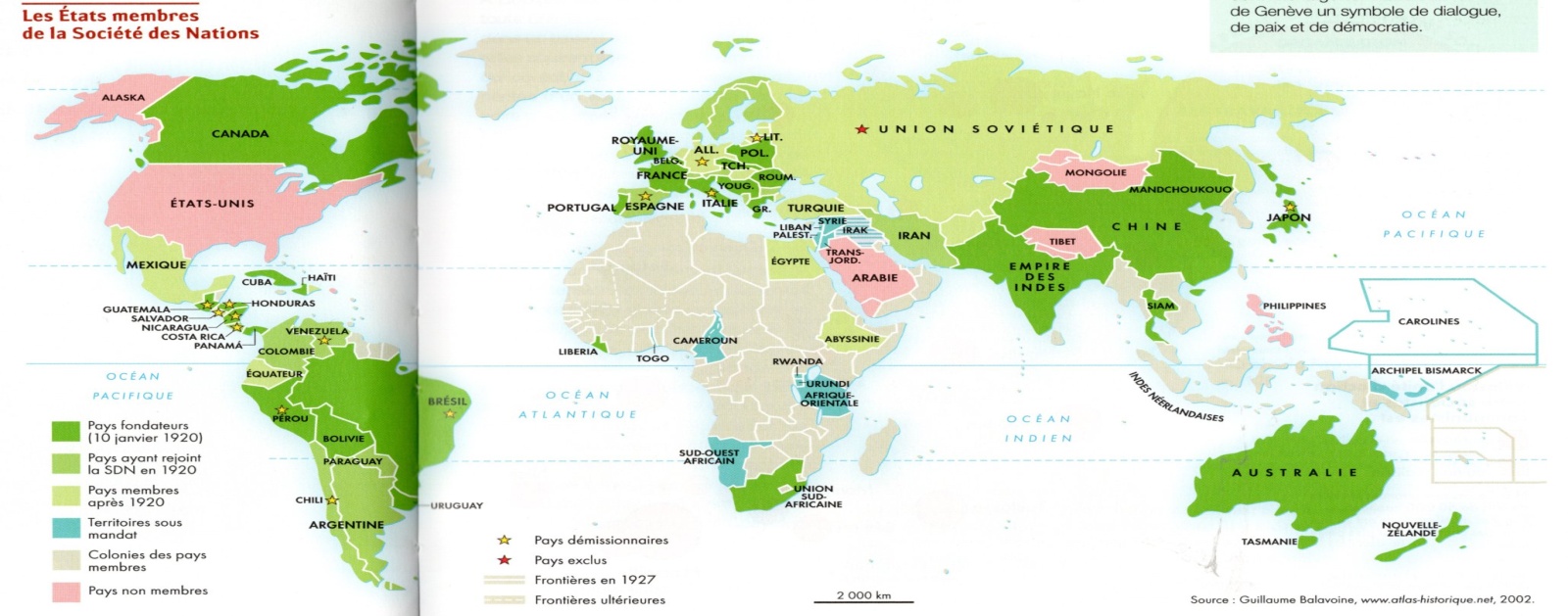 